You must show work/explain EVERY question, even the multiple choice questions.  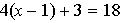 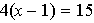 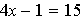 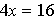 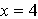 1.)_________		2.)  What is the slope of a line that passes through the points  and ?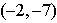 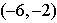 2.)_________		3.) Evaluate expression  when ?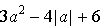 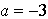 3.)_________		4.) Which equation represents a line that is parallel to the y-axis?														     		      4.)_________		5.)  The lengths of the sides of a right triangle can beShort Answer (2) points.		6.) Find the solution to the equation .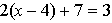 												6.) _________________________Short Answer (3) points.		7.)  When  is subtracted from , the result is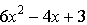 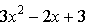 												7.)________________________Short Answer (5) points.		8.) Find the solution(s) to a and b below. 			a.) 				b.)  	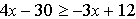 			c.) EXPLAIN the difference between the two (consider graphing solutions on a number line for each)	1)distributive3)associative2)commutative4)multiplicative inverse1)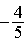 3)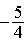 2)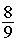 4)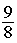 1)-243)212)-94)451)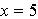 3)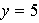 2)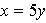 4)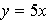 1)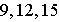 3)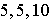 2)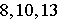 4)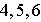 